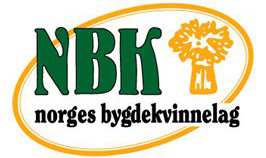 Årsmelding 2017Styret har inneværende år bestått av:Leder:		Siri BruemN.leder:	Anne Irene MyhrKasserer:	Gunn Sofie Bye YstgårdSewkretær:	Torlaug Holan SolbergStyremedlem:	Ragnhild SkeiVaramedlemmer:Eldrun AurstadSynnøve HosetMarte H. KvitvangPer dato er det 50 medlemmer i Sparbu BygdekvinnelagDet er behandlet 30 saker dette åretÅrsmøtet ble holdt på Haugtussa Barnehage 19/10-16.Arrangementer og møter laget har deltatt på/hatt:Sparbu-dagen 5.novemberLaget bidro med salg av kaffe, vafler og kaker noe som førte til et overskudd på        ca kr 12.000,-Adventsmøte til Anne Bruem med stille auksjon og quiz. Gunnbjørg Persdatter Bruem spilte piano.Borddekorasjonskurs hos Stil og Stemning på Steinkjer med 15 deltakere 8.des.FeitTirsdag på Heistad 26.februar. Salg som tidligere år, men vanskelig å få nok dugnadsfolkÅrets grautdag ble holdt i Marka, Lorvika, hos Torlaug og Lasse Solberg den 27.august. Godt oppmøte, vèl 100 besøkende tross mange andre kolliderende arrangementer Styret i Skjellstadmark Bygdekvinnelag har vært med på et styremøte for å bli inspirertMedlemsmøte på Heistad 7.juni – orientering av Bodil Østerås – bli kjent med Skei-feltet. Det ble servert «Breinuttusup», vikingebrød og sirupskake. God servering og godt oppmøte, ca 50 personer!Trimturer – Ingrid Lill Kolset har arrangert turmål, 7 i antall og 150 personer er logget. Det ble servert kveldsmat på Bruem til de 29 som var med på sesongavslutningen den 28.august9 medlemmer hadde en trivelig tur til Lensmannsgården på Namdalseid 8.marsSalg av vafler og kaffe under åpen dag på Mære Landbruksskole 13.mai Vi ga gevinst til NT-Bygdekvinnelag sitt loddsalg på Agrisjå på StjørdalBokkafè Økouke– med Margit Vea. Et arr. i samarbeid med biblioteket på Inderøy og Steinkjer i tillegg til Fylkesmannens landbruksavdeling. Ca 15 deltaker på Inderøy og 25 på Steinkjer. I forbindelse med årets høsttakkefest i Mære kirke besørget vi dekorering og smaksprøver av høstens grøde Det er servert kaffe og kaker til beboerne på Betania sykehjemAktivitetsplan 2017Vi har fulgt den oppsatte aktivitetsplanen for året jfr punkter ovenforMedlemsmøte med tema kaffe ikke avholdt pr dato men står på planen for inneværende årRepresentasjonerAnne Irene Myhr rep.laget på Lokallagssamling i NT-Bygdekvinnelag i Kvam 26.januarLeder og Ragnhild Skei rep laget under årsmøtet NT-Bygdekvinnelag på Skage 11.marsInnkjøpLaget har gått til innkjøp av en betalingsterminal – Izettle slik at vi bedre betjener våre gjesterVi er på netthttp://www.bygdekvinnelaget.no/lokallag/sparbu-bygdekvinnelagVi har nå egen link under bygdekvinnelaget.noVi har òg profil på Facebook